FEUILLE D’INSCRIPTIONBOURSE aux JOUETS de NOËLDimanche 6 décembre 2020 de 9h00 à 14h à KEMBS Salle polyvalente Allée Eugène MoserOrganisée par l’association RéCréActiv 		www.recreactiv.com18 rue des primevères 68680 Kembs 	  Tél : 06 83 38 54 10	        e-mail : recreactiv68@gmail.comPrix de l’emplacement = 13 € + UNE PÂTISSERIE Veuillez apporter le jour de la bourse, une pâtisserie faite maison.Inscrivez SVP sur une étiquette, votre numéro de table et la nature du gâteau. Déposez le gâteau au stand pâtisserie, dès votre arrivée.En cas d’oubli, il vous sera demandé 5 € !L’installation des exposants se fera de 7h30 à 8h55.   Les portes s’ouvrent au public à 9h00.L’association se réserve le droit de remettre en vente les emplacements non occupés à 9h15, ce qui annulera l’inscription sans remboursement. Cette inscription est définitive, il ne sera plus possible de changer ou de rajouter une table.MERCI DE RESPECTER LES CONSIGNES SUIVANTES :Prévoir assez de monnaie.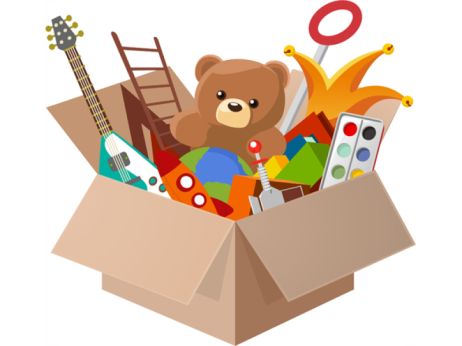 Des étiquettes vous serons distribuées pour vos objets encombrants. Ceux-ci seront regroupés sur la scène, avec un surveillant, qui demandera aux clients de payer à la table et de revenir avec l’étiquette prouvant leur achat, avant de partir avec l’objet.
Les prix et la présentation sont libres. Pensez que cela peut faire un cadeau de Noël.Laisser les sorties de secours libres pour le passage des véhicules d’urgence.Il est strictement interdit de stationner devant toutes les portes de la salle polyvalente. Il est interdit de fumer à l’intérieur de la salle. Les animaux ne sont pas admis.Nous ne reprenons pas d’affaires invendues. Ne laissez pas de cartons ni de sacs abandonnés. Des containers sont à votre disposition à gauche de la salle polyvalente. Cette bourse sera dédiée exclusivement aux jeux, jouets, peluches, livres et articles de loisirs pour enfants, en très bon état, pouvant servir de cadeaux de Noël ! Les vêtements et articles de puériculture seront limités à quelques articles par table, en état neuf ! Les tables de vêtements exclusivement sont interdits. L’association organisatrice décline formellement toute responsabilité en cas de vol ou de dégradation.------------------------------------------------------------------------------------------------------------------------------------------------------------TALON D’INSCRIPTIONBourse de Noël du 6 décembre 2020NOM .............................................................................................	Prénom .....................................................................Adresse .......................................................................................  CP + Ville ..................................................................Tél .…..........………..………………………....  e-mail …………………………………………..………..……..……….…Emplacement n°  …….……  d’un montant de 13 €  					Payé le ………………………J’atteste avoir pris connaissance des consignes ci-dessus et m’engage à les respecter.Je certifie par ma signature ne pas participer à plus de 2 bourses par an. (selon la loi en vigueur)Date :  .......………..………..…………  Signature : REÇU D’INSCRIPTION BOURSE aux JOUETS de NOËLDimanche 6 décembre 2020 de 9h00 à 14h à KEMBS Salle polyvalente Allée Eugène Moser											Payé le :NOM : ..................................................................                                                                               L’association RéCréActiv donne reçu de la somme de 13 € pour le paiement de l’emplacement  n° : ....................à la Bourse aux Jouets spécial Noël du 6 décembre 2020  à la salle polyvalente de Kembs.Les exposants peuvent installer leurs emplacements le samedi 5 décembre 2020 de 18h à 19h, sur demande à adresser par e-mail à recreactiv68@gmail.com. En contrepartie les exposants devront aider à la mise en place des tables et des chaises dans la salle de 17h à 18h !Les exposants sont appelés à rester jusqu’à 14h pour le respect des clients qui se déplacent.Les exposants désirant aider au rangement de la salle à 14h seront remerciés par des cafés et gâteaux offerts.N.B : L’association se réserve le droit d’annuler la bourse à tout moment. Elle s’engage à rembourser l’intégralité du prix des emplacements, mais uniquement dans ce cas-là !										Pour l’association RéCréActiv                                                                                                                                        La Présidente, Rachel HaabPlan de la salle d’exposition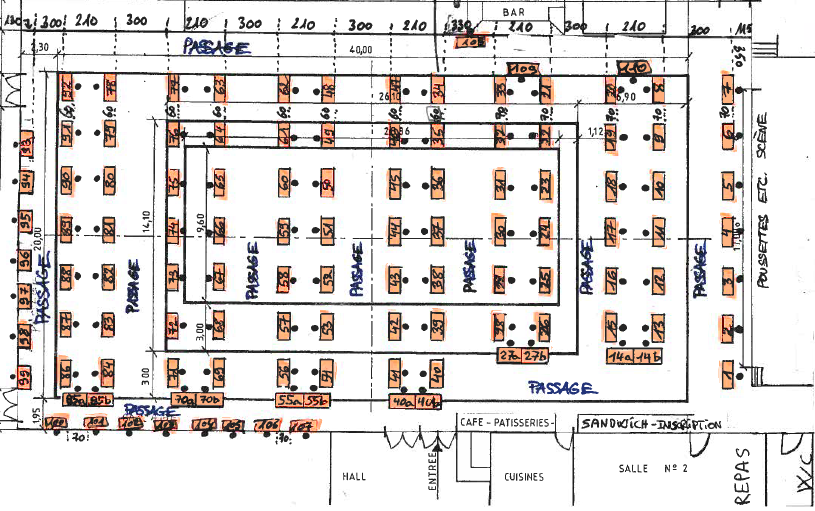 